Math 1									Name_________________________6-5 Introduction to Proofs									Date________I can order statements based on logic when constructing my proof.I can use theorems, postulates, or definitions to prove theorems about lines and angles. Use the diagram to the right to answer Questions 1 & 2.  Assume 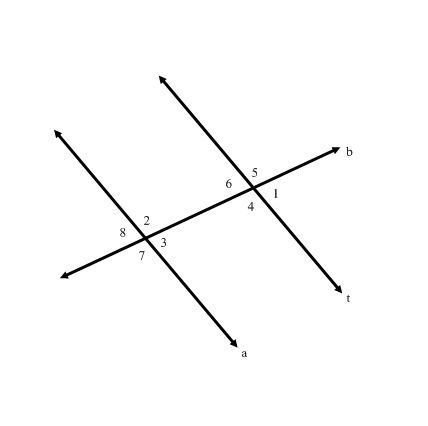 What is the relationship between the angle measures of Explain how you know the answer to #1 is correct.  Make sure you use some of the vocabulary words you’ve learned this quarter.    Use the diagram to the right to answer Questions 3 & 4.  Assume 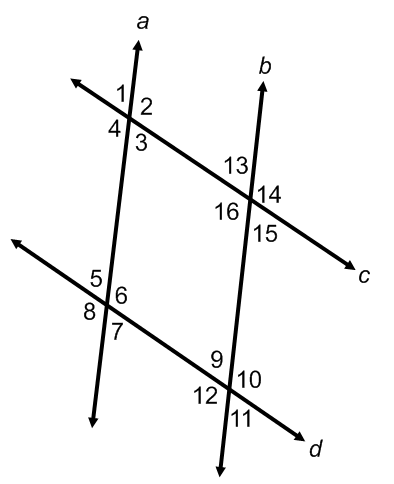 What is the relationship between the angle measures of Explain how you know the answer to #1 is correct.  Make sure you use some of the vocabulary words you’ve learned this quarter.    